Игнатенко Людмила Владимировна,учитель-логопед                                          МБДОУ «Ясли-сад № 316 г. Донецка»	Творческая игра соревновательного характера  «Десять слов»Актуальность Творческая игра направлена на устойчивый коррекционный результат в ходе логопедической помощи путём поиска эффективных средств педагогической деятельности, к которым относится игра. В игре ребёнок приобретает социально и личностно значимые качества, упражняет память, внимание, воображение, мышление и речь. При помощи игры можно легко заинтересовать детей, превратить трудное занятие в увлекательное. Использование в логопедической работе игровых приёмов качественно влияет на уровень мотивации у детей, повышение активности в результате целенаправленных управляемых педагогических воздействий и организации педагогической среды в рамках применяемых педагогических технологий. Образовательная деятельность согласно ФОП ДО, в ходе творческой игры, может быть в начале как совместная деятельность детей со сверстниками без участия педагога, но по его заданию. Педагог в этой ситуации не является участником деятельности, но выступает в роли ее организатора, ставящего задачу группе детей, тем самым, актуализируя лидерские ресурсы самих детей. В дальнейшем переходит в самостоятельную деятельность под руководством педагога, который на правах участника деятельности на всех этапах ее выполнения (от планирования до завершения) направляет совместную деятельность группы детей. И в конечном результате, как самостоятельная, спонтанно возникающая, совместная деятельность детей без всякого участия педагог, от которого требуеся только поддержка детской инициативы.Итог творческой игры: совместное творчество детей и учителя-логопеда по созданию настольных дидактических игр по автоматизации звуков. Дети в последствии с удовольствием играют в игры созданные собственными руками, придумывают сюжеты игр, правила и вспоминают рисунки автора. Ниже будут представлены фото разработанных игр.Творческая игра соревновательного характера  «Десять слов»Возрастная категория детей: от 6 до 9 летКоличество игроков: любоеМатериал: бумага, карандашиЦель: автоматизация звука [Р], развитие фонематического восприятия. Задачи: Коррекционно-образовательные: автоматизация звука [Р], развитие фонематического восприятия, умение анализировать окружающее пространство в поисках предметов с заданным звуком, подбирать слова по памяти. Коррекционно-развивающие: развивать словарный запас, внимание, память. Тренировать мелкую моторику рук.Коррекционно-воспитательные: формировать желание следить за собственной речью.Ход игры: Дайте каждому участнику игры карандаш и листок бумаги. Требуется нарисовать десять слов (имен существительных), в состав которых входит звук  [Р]. Отводится время – 15 минут. По окончании времени оцениваются работы детей на понимание предметов окружающими, на наличие в слове звука [Р], качество работы и подсчёт картинок. Выигравшим считается тот, у кого получилось больше всего картинок.Фото авторских настольных игр выполненных в совместной работе учителя-логопеда с детьми по автоматизации звука  [Р] в приложении А.Приложение АФото авторских настольных игр выполненных в совместной работе учителя-логопеда с детьми по автоматизации звука  [Р] слева-направо: «Пройди заснеженное поле», «К замку Снежной Королевы», «Заснеженные предметы от Эльзы»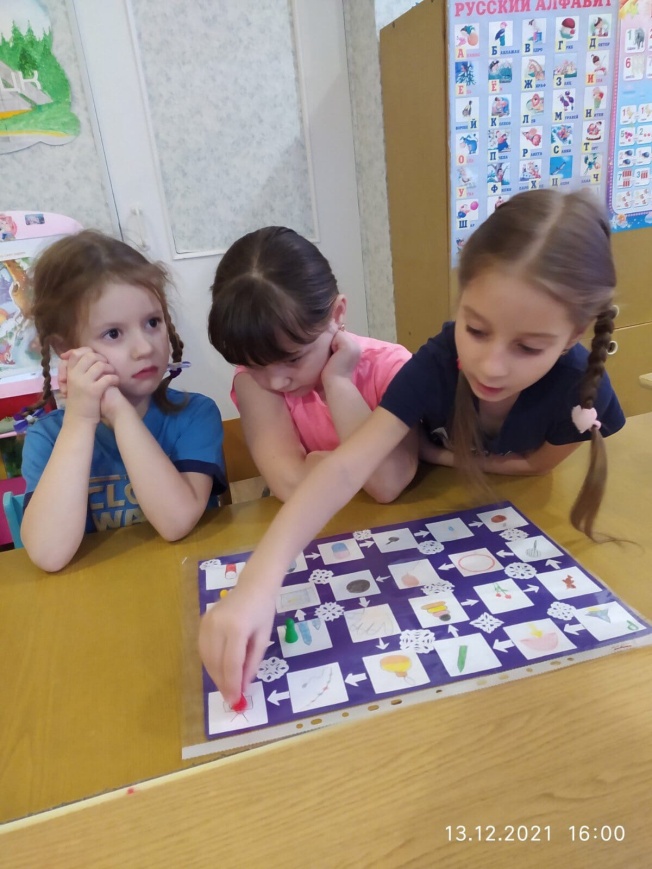 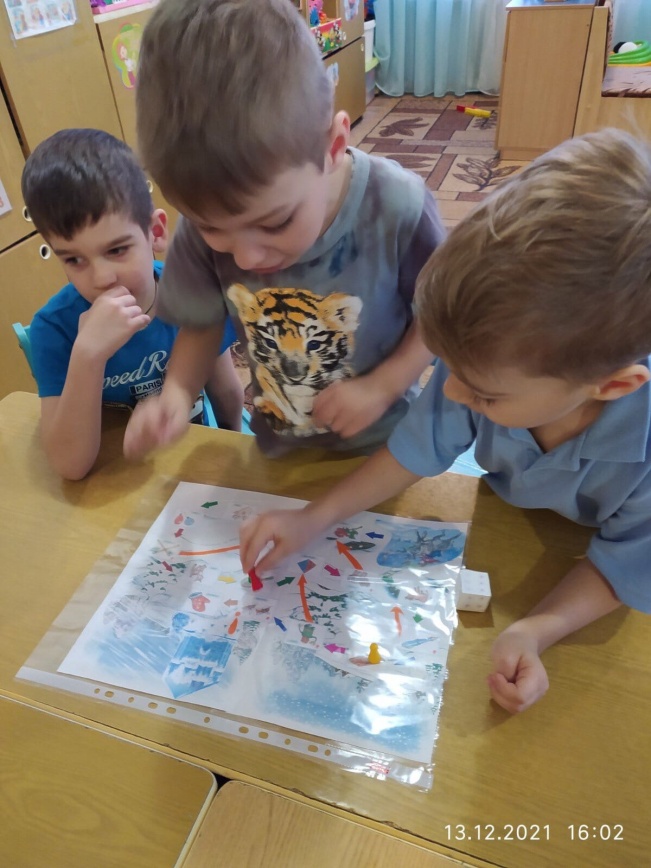 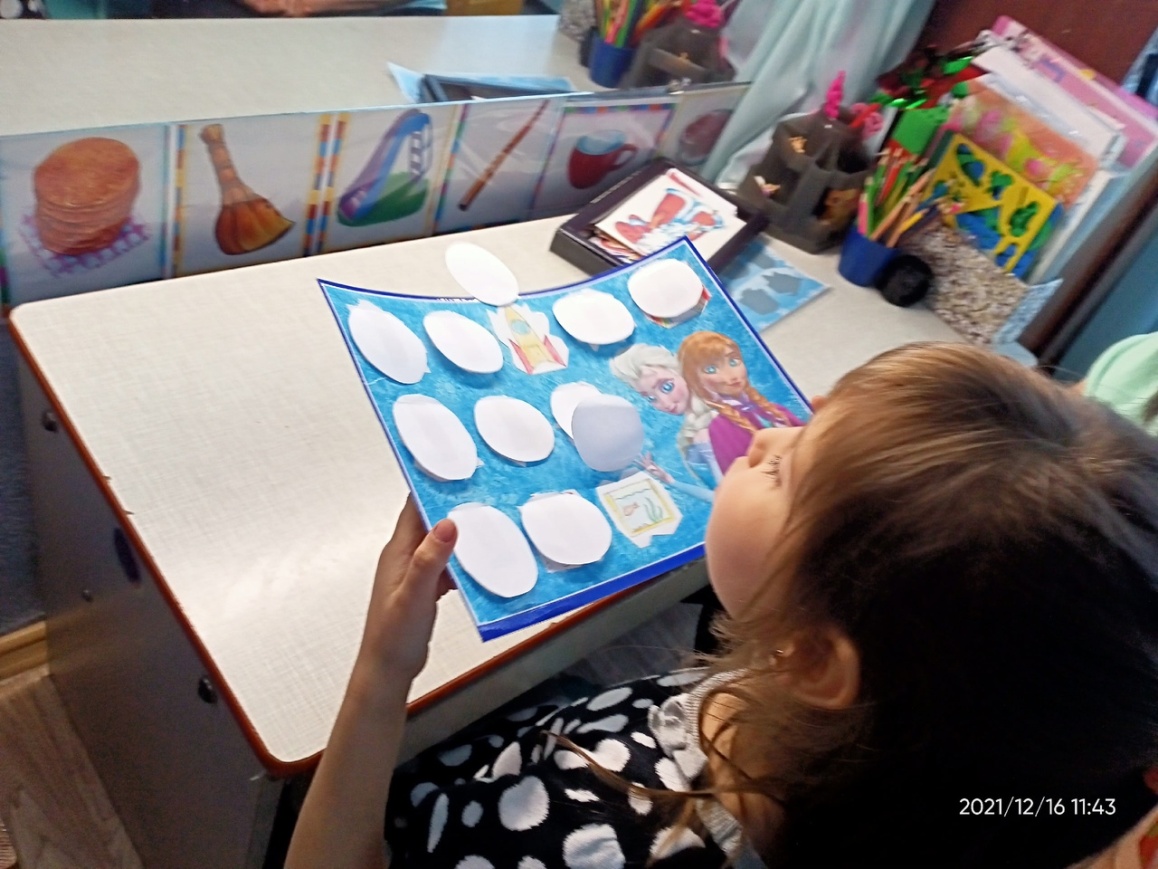 